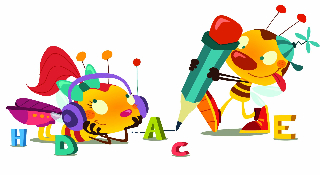 DRAGA PRVOŠOLKA, DRAGI PRVOŠOLEC!BLIŽA SE TEŽKO PRIČAKOVANI  DAN,TVOJ  PRVI  ŠOLSKI  DAN.DOBIMO SEV   PETEK, 1. SEPTEMBRA 2023, OB 10. 30 URIV UČILNICI 1. IN 2. RAZREDA PŠ DOLE.POVABI STARŠE, NAJ TE SPREMLJAJONA PRVI POTI V ŠOLO.VESELIM SE SREČANJA S TEBOJ IN S TVOJIMI STARŠI.UČITELJICI: MARJETA MRHAR, MATEJA SEVERRAVNATELJ: IGOR HOSTNIK